Formulir Persetujuan Unggah dan Perencanaan Publikasi Tugas Akhir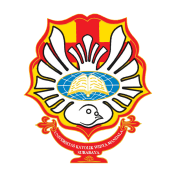 Yang bertanda tangan di bawah ini: menyatakan bahwa tugas akhir mahasiswa (skripsi/tesis/disertasi) saya hanya sebagai depositor (hanya disimpan dan tidak dionlinekan) pada Repository Universitas Katolik Widya Mandala Surabaya melalui http://repository.wima.ac.id, karena:Keterangan:*) Coret salah satuCentang salah satuSurabaya, ………………………...MengetahuiDosen Pembimbing,						Mahasiswa,……………………………..					……………………………………NIK ………………………..					NIM ……………………………...Nama:…………………………………………………………………………….NIK/NIDN:…………………………………………………………………………….adalah pembimbing dari mahasiswa S1/S2/S3*):adalah pembimbing dari mahasiswa S1/S2/S3*):adalah pembimbing dari mahasiswa S1/S2/S3*):Nama:…………………………………………………………………………….NIM:…………………………………………………………………………….Fakultas:…………………………………………………………………………….Program Studi:…………………………………………………………………………….Judul Naskah Ringkas:…………………………………………………………………………….…………………………………………………………………………….…………………………………………………………………………….Akan diterbitkan pada Jurnal Program Studi/Fakultas di Unika Widya Mandala Surabaya  ………………………………………………… yang diprediksi akan dipublikasikan pada ……………..………………….(bulan/tahun terbit)Akan dipresentasikan sebagai makalah pada Seminar Nasional …………………………………………………………………………………………………… yang diprediksi akan dipublikasikan sebagai prosiding pada ……………………. (bulan/tahun terbit) Akan ditulis dalam bahasa Inggris dan dipresentasikan sebagai makalah pada Konferensi Internasional ……………………………………………………………………………….……..yang diprediksi akan dipublikasikan sebagai prosiding pada …………………..……………….. (bulan/tahun terbit) Akan diterbitkan pada Jurnal Nasional yaitu …………………………...……………………….. yang diprediksi akan dipublikasikan pada ..…………………………………(bulan/tahun terbit) Akan ditulis dalam bahasa Inggris untuk dipersiapkan terbit pada Jurnal Internasional yaitu …………………………………………………………………….……………………………… yang diprediksi akan dipublikasikan pada ………………………………….(bulan/tahun terbit) Akan ditunda akses dan onlinenya karena akan/sedang dalam proses pengajuan Hak Paten/HKI hingga tahun ………….…Tidak dionlinekan karena sedang dalam proses HKI, dan lain-lainTidak dionlinekan karena terdapat data kerahasiaan perusahaan.